IEEE P802.11
Wireless LANsCID 1337DiscussionNote: P2304 refers to D1.0 which is in D1.4 on page 2464.Context D1.4 2464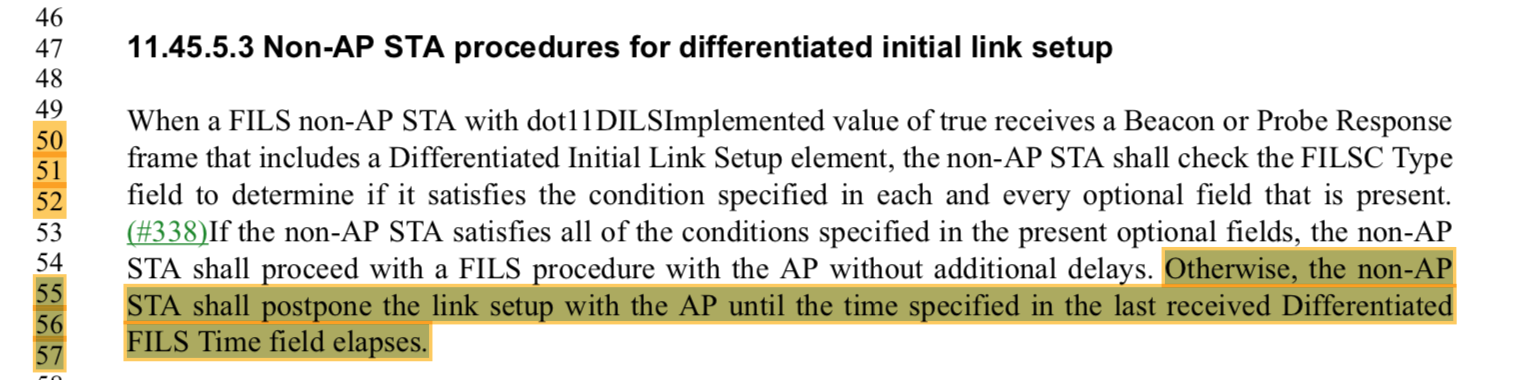 The DILS feature should allow to defer the association of a STA but is believed to not allow a permanent lock-out of a STA.  Hence the suggested resolution is feasible.Regarding the comment on the FILSC information priority condition, the commenter is referred to XXXX-1336-xxx which adds clarity on the conditons.Proposed Resolution:Accept..LB232 CID1337 – Proposed Comment ResolutionLB232 CID1337 – Proposed Comment ResolutionLB232 CID1337 – Proposed Comment ResolutionLB232 CID1337 – Proposed Comment ResolutionLB232 CID1337 – Proposed Comment ResolutionDate:  2018-09-12Date:  2018-09-12Date:  2018-09-12Date:  2018-09-12Date:  2018-09-12Author(s):Author(s):Author(s):Author(s):Author(s):NameAffiliationAddressPhoneemailMarc EmmelmannSELF;Koden-TIBerlin, Germanyemmelmann@ieee.orgHitoshi MoriokaSRC Software2-14-38 Tenjin, Chuo-ku, Fukuoka 810-001 JAPANhmorioka@src-soft.comCIDClause Number(C)PageCommentProposed Change133711.45.5.32305.02"The Differentiated FILS Time field contains an unsigned integer that specifies the time duration for the

validity of fast initial link setup category (FILSC) Information priority condition" -- it is not clear what a FILSC Information priority condition is or what its duration means.  It seems from 11.45.5.3 that it's a period after reception of a DILS element during which a STA that does not meet certain conditions does not setup a link (not sure whether that's the same as not associate).  However, it means a STA can be permanently locked out, since every beacon/probe response can reset the timeoutAt the referenced location change " Otherwise, the non-AP

STA shall postpone the link setup with the AP until the time specified in the last received Differentiated

FILS Time field elapses."  to " Otherwise, the non-AP

STA shall not associate with the AP until the time specified in the first received Differentiated

FILS Time field elapses; when it has elapsed the STA may perform link setup with the AP."